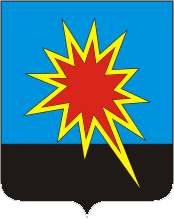 КЕМЕРОВСКАЯ ОБЛАСТЬКАЛТАНСКИЙ ГОРОДСКОЙ ОКРУГАДМИНИСТРАЦИЯ КАЛТАНСКОГО ГОРОДСКОГО ОКРУГАПОСТАНОВЛЕНИЕот 26.02.2019г.     № 51 -пО внесении изменений в постановление  администрации Калтанского городского округа от 30.10.2018 №200-п «Об утверждении реестра  муниципальных программ, рекомендуемых к финансированию в 2019 году и плановом периоде до 2021 года»На основании постановления  администрации Калтанского городского округа от 08.08.2014 №216-п «Об утверждении Положения о порядке разработки и реализации муниципальных программ Калтанского городского округа»:	1.Приложение к постановлению администрации Калтанского городского округа от 30.10.2018 №200-п  «Об утверждении реестра муниципальных программ, рекомендуемых к финансированию в 2019 году и плановом периоде до 2021 года» изложить в новой редакции.	2.Начальнику отдела организационной и кадровой работы (Т.А. Верещагина) обеспечить размещение настоящего постановления на официальном сайте администрации Калтанского городского округа.	3. Настоящее постановление вступает в силу с момента его подписания.	4. Контроль за исполнением постановления возложить на заместителя главы Калтанского городского округа по экономике Горшкову А.И.Глава Калтанскогогородского округа							И.Ф. ГолдиновУтвержден постановлением администрацииКалтанского городского округаот 26.02.2019 № 51 -пРеестр муниципальных программ, рекомендуемых к финансированиюв 2019 году и плановом периоде до 2021 года№ п/пНаименованиеДиректор муниципальной программы01Муниципальная программа «Поддержка и развитие малого и среднего предпринимательства Калтанского городского округа»Заместитель главы Калтанского городского округа по экономике01Направление деятельности:Проведение конкурсного отбора в целях предоставления грантовой поддержки начинающим субъектам малого и среднего предпринимательства на создание собственного бизнесаЗаместитель главы Калтанского городского округа по экономике01Предоставление субсидий субъектам малого и среднего предпринимательства на развитие малых и средних предприятий в производственной сфере, сфере услуг, жилищно - коммунального хозяйства и ремесленной деятельностиЗаместитель главы Калтанского городского округа по экономике01Проведение ежегодных конкурсов, участие в мероприятиях, выставках – ярмаркахЗаместитель главы Калтанского городского округа по экономике02Муниципальная программа «Социальная поддержка населения в Калтанском городском округе»Заместитель главы Калтанского городского округа по социальным вопросам02Подпрограмма «Социальная поддержка населения Калтанского городского округа»Заместитель главы Калтанского городского округа по социальным вопросам02Направление деятельности: Социальная поддержка несовершеннолетних, оказавшихся в трудной жизненной ситуацииЗаместитель главы Калтанского городского округа по социальным вопросам02Социальная поддержка малоимущих гражданЗаместитель главы Калтанского городского округа по социальным вопросам02Социальная поддержка граждан старшего поколенияЗаместитель главы Калтанского городского округа по социальным вопросам02Доступная среда для  инвалидовЗаместитель главы Калтанского городского округа по социальным вопросам02Социальная поддержка участников образовательного процессаЗаместитель главы Калтанского городского округа по социальным вопросам02Социальная поддержка населения, за счет средств спонсорской помощиЗаместитель главы Калтанского городского округа по социальным вопросам02Меры социальной поддержки отдельных категорий многодетных матерейЗаместитель главы Калтанского городского округа по социальным вопросам02Подпрограмма «Развитие социального обслуживания»Заместитель главы Калтанского городского округа по социальным вопросам02Направление деятельности: Обеспечение деятельности (оказание услуг) учреждений социального обслуживания граждан пожилого возраста, инвалидов и других категорий граждан, находящихся в трудной жизненной ситуации, за счёт средств от оказания платных услугЗаместитель главы Калтанского городского округа по социальным вопросам02Обеспечение деятельности (оказание услуг) специализированных учреждений для несовершеннолетних, нуждающихся в социальной реабилитации, иных учреждений и служб, предоставляющих социальные услуги несовершеннолетним и их семьям, за счёт средств от оказания платных услугЗаместитель главы Калтанского городского округа по социальным вопросам02Обеспечение деятельности (оказание услуг) учреждений социального обслуживания граждан пожилого возраста, инвалидов и других категорий граждан, находящихся в трудной жизненной ситуацииЗаместитель главы Калтанского городского округа по социальным вопросам02Обеспечение деятельности (оказание услуг) специализированных учреждений для несовершеннолетних, нуждающихся в социальной реабилитации, иных учреждений и служб, предоставляющих социальные услуги несовершеннолетним и их семьямЗаместитель главы Калтанского городского округа по социальным вопросам02Меры социальной поддержки работников муниципальных учреждений социального обслуживания в виде пособий и компенсации в соответствии с Законом Кемеровской области от 30 октября 2007 года № 132-ОЗ «О мерах социальной поддержки работников муниципальных учреждений социального обслуживания»Заместитель главы Калтанского городского округа по социальным вопросам02Социальная поддержка и социальное обслуживание населения в части содержания органов местного самоуправленияЗаместитель главы Калтанского городского округа по социальным вопросам02Подпрограмма «Реализация мер социальной поддержки отдельных категорий граждан»Заместитель главы Калтанского городского округа по социальным вопросам02Направление деятельности: Ежемесячная денежная выплата, назначаемая в случае рождения третьего ребенка или последующих детей до достижения ребенком возраста трех летЗаместитель главы Калтанского городского округа по социальным вопросам02Осуществление переданных полномочий Российской Федерации по предоставлению отдельных мер социальной поддержки граждан, подвергшихся воздействию радиацииЗаместитель главы Калтанского городского округа по социальным вопросам02Осуществление полномочия по осуществлению ежегодной денежной выплаты лицам, награжденным нагрудным знаком «Почетный донор России»Заместитель главы Калтанского городского округа по социальным вопросам02Оплата жилищно-коммунальных услуг отдельным категориям граждан Заместитель главы Калтанского городского округа по социальным вопросам02Выплата единовременного пособия беременной жене военнослужащего, проходящего военную службу по призыву, а также ежемесячного пособия на ребенка военнослужащего, проходящего военную службу по призыву, в соответствии с Федеральным законом от 19 мая 1995 года № 81-ФЗ «О государственных пособиях гражданам, имеющим детей»Заместитель главы Калтанского городского округа по социальным вопросам02Выплаты инвалидам компенсаций страховых премий по договорам обязательного страхования гражданской ответственности владельцев транспортных средств в соответствии с Федеральным законом от 25 апреля 2002 года № 40-ФЗ «Об обязательном страховании гражданской ответственности владельцев транспортных средств»Заместитель главы Калтанского городского округа по социальным вопросам02Выплата государственных пособий лицам, не подлежащим обязательному социальному страхованию на случай временной нетрудоспособности и в связи с материнством, и лицам, уволенным в связи с ликвидацией организаций (прекращением деятельности, полномочий физическими лицами), в соответствии с Федеральным законом от 19 мая 1995 года № 81-ФЗ «О государственных пособиях гражданам, имеющим детей»Заместитель главы Калтанского городского округа по социальным вопросам02Осуществление ежемесячной выплаты в связи с рождением (усыновлением) первого ребенкаЗаместитель главы Калтанского городского округа по социальным вопросам02Обеспечение мер социальной поддержки ветеранов труда в соответствии с Законом Кемеровской области от 20 декабря 2004 года № 105-ОЗ «О мерах социальной поддержки отдельной категории ветеранов Великой Отечественной войны и ветеранов труда»Заместитель главы Калтанского городского округа по социальным вопросам02Обеспечение мер социальной поддержки ветеранов Великой Отечественной войны, проработавших в тылу в период с 22 июня 1941 года по 9 мая 1945 года не менее шести месяцев, исключая период работы на временно оккупированных территориях СССР, либо награжденных орденами и медалями СССР за самоотверженный труд в период Великой Отечественной войны, в соответствии с Законом Кемеровской области от 20 декабря 2004 года № 105-ОЗ «О мерах социальной поддержки отдельной категории ветеранов Великой Отечественной войны и ветеранов труда»Заместитель главы Калтанского городского округа по социальным вопросам02Обеспечение мер социальной поддержки реабилитированных лиц и лиц, признанных пострадавшими от политических репрессий, в соответствии с Законом Кемеровской области от 20 декабря 2004 года № 114-ОЗ «О мерах социальной поддержки реабилитированных лиц и лиц, признанных пострадавшими от политических репрессий» Заместитель главы Калтанского городского округа по социальным вопросам02Меры социальной поддержки инвалидов в соответствии с Законом Кемеровской области от 14 февраля 2005 года № 25-ОЗ «О социальной поддержке инвалидов»Заместитель главы Калтанского городского округа по социальным вопросам02Меры социальной поддержки многодетных семей в соответствии с Законом Кемеровской области от 14 ноября 2005 года № 123-ОЗ «О мерах социальной поддержки многодетных семей в Кемеровской области»Заместитель главы Калтанского городского округа по социальным вопросам02Меры социальной поддержки отдельных категорий многодетных матерей в соответствии с Законом Кемеровской области от 8 апреля 2008 года № 14-ОЗ «О мерах социальной поддержки отдельных категорий многодетных матерей»Заместитель главы Калтанского городского округа по социальным вопросам02Меры социальной поддержки отдельных категорий приемных родителей в соответствии с Законом Кемеровской области от 7 февраля 2013 года № 9-ОЗ «О мерах социальной поддержки отдельных категорий приемных родителей»Заместитель главы Калтанского городского округа по социальным вопросам02Меры социальной поддержки отдельных категорий граждан в соответствии с Законом Кемеровской области от 27 января 2005 года № 15-ОЗ «О мерах социальной поддержки отдельных категорий граждан»Заместитель главы Калтанского городского округа по социальным вопросам02Предоставление гражданам субсидий на оплату жилого помещения и коммунальных услугЗаместитель главы Калтанского городского округа по социальным вопросам02Дополнительная мера социальной поддержки семей, имеющих детей в соответствии с Законом Кемеровской области от 25 апреля 2011 года № 51-ОЗ «О дополнительной мере социальной поддержки семей, имеющих детей»Заместитель главы Калтанского городского округа по социальным вопросам02Меры социальной поддержки в целях развития дополнительного социального обеспечения отдельных категорий граждан в рамках публичного нормативного обязательства Заместитель главы Калтанского городского округа по социальным вопросам02Пособие на ребенка в соответствии с Законом Кемеровской области от 18 ноября 2004 года № 75-ОЗ «О размере, порядке назначения и выплаты пособия на ребенка»Заместитель главы Калтанского городского округа по социальным вопросам02Социальная поддержка граждан, достигших возраста 70 лет, в соответствии с Законом Кемеровской области от 10 июня 2005 года № 74-ОЗ «О социальной поддержке граждан, достигших возраста 70 лет»Заместитель главы Калтанского городского округа по социальным вопросам02Государственная социальная помощь малоимущим семьям и малоимущим одиноко проживающим гражданам в соответствии с Законом Кемеровской области от 8 декабря 2005 года № 140-ОЗ «О государственной социальной помощи малоимущим семьям и малоимущим одиноко проживающим гражданам»Заместитель главы Калтанского городского округа по социальным вопросам02Денежная выплата отдельным категориям граждан в соответствии с Законом Кемеровской области от 12 декабря 2006 года № 156-ОЗ «О денежной выплате отдельным категориям граждан»Заместитель главы Калтанского городского округа по социальным вопросам02Меры социальной поддержки по оплате жилищно-коммунальных услуг отдельных категорий граждан, оказание мер социальной поддержки, которым относится к ведению субъекта Российской Федерации в соответствии с Законом Кемеровской области от 17 января 2005 года № 2-ОЗ «О мерах социальной поддержки отдельных категорий граждан по оплате жилья и (или) коммунальных услуг» Заместитель главы Калтанского городского округа по социальным вопросам02Выплата социального пособия на погребение в соответствии с Законом Кемеровской области от 7 декабря 2018 года № 104-ОЗ «О некоторых вопросах в сфере погребения и похоронного дела в Кемеровской области»Заместитель главы Калтанского городского округа по социальным вопросам02Ежемесячная денежная выплата, назначаемая в случае рождения третьего ребенка или последующих детей до достижения ребенком возраста трех летЗаместитель главы Калтанского городского округа по социальным вопросамОсуществление ежемесячной денежной выплаты, назначаемой в случае рождения третьего ребенка или последующих детей до достижения ребенком возраста трех летЗаместитель главы Калтанского городского округа по социальным вопросамПодпрограмма «Мероприятия, посвященные подготовке к празднованию 60-летия со дня образования г. КалтанЗаместитель главы Калтанского городского округа по социальным вопросам03Муниципальная программа «Развитие организационно-хозяйственной деятельности в Калтанском городском округе»Заместитель главы Калтанского городского округа по экономике03Подпрограмма «Развитие организационно-хозяйственной деятельности в рамках реализации реформы местного самоуправления»Заместитель главы Калтанского городского округа по экономике03Направление деятельности: Взаимодействие со СМИ и полиграфическими организациямиЗаместитель главы Калтанского городского округа по экономике03Информатизация муниципального образованияЗаместитель главы Калтанского городского округа по экономике03Материальное стимулирование предприятий, организаций и отдельных гражданЗаместитель главы Калтанского городского округа по экономике03Ведение электронного документооборотаЗаместитель главы Калтанского городского округа по экономике03Организационные мероприятияЗаместитель главы Калтанского городского округа по экономике03Повышение квалификации кадрового составаЗаместитель главы Калтанского городского округа по экономике03Мероприятия по предоставлению транспортных услуг автономным учреждениямЗаместитель главы Калтанского городского округа по экономике03Мероприятия по предоставлению транспортных услуг бюджетным учреждениямЗаместитель главы Калтанского городского округа по экономике03Мероприятия по оказанию аутсорсинговых услугЗаместитель главы Калтанского городского округа по экономике03Организация и проведение выборовЗаместитель главы Калтанского городского округа по экономике03Осуществление полномочий  по составлению (изменению) списков кандидатов в присяжные заседатели федеральных судов общей юрисдикции в Российской ФедерацииЗаместитель главы Калтанского городского округа по экономике03Подпрограмма «Организация деятельности подведомственных учреждений администрации Калтанского городского округа»Заместитель главы Калтанского городского округа по экономике03Направление деятельности: Обеспечение деятельности МБУ КГО «Градостроительный центр», в части расходов на оплату трудаЗаместитель главы Калтанского городского округа по экономике03Обеспечение деятельности МАУ «Многофункциональный центр предоставления государственных и муниципальных услуг КГО», в части расходов на оплату трудаЗаместитель главы Калтанского городского округа по экономике03Обеспечение деятельности МАУ «Пресс-Центр г. Калтан», в части расходов на оплату трудаЗаместитель главы Калтанского городского округа по экономике03Обеспечение деятельности МБУ «Управление по защите населения и территорий КГО», в части расходов на оплату трудаЗаместитель главы Калтанского городского округа по экономике03Обеспечение деятельности МКУ «Архив КГО», в части расходов на оплату трудаЗаместитель главы Калтанского городского округа по экономике03Обеспечение деятельности МАУ «Бизнес-инкубатор КГО», в части расходов на оплату трудаЗаместитель главы Калтанского городского округа по экономике03Обеспечение деятельности МКУ «Архив КГО», в части расходов на оплату коммунальных расходовЗаместитель главы Калтанского городского округа по экономике03Обеспечение деятельности МАУ «Многофункциональный центр предоставления государственных и муниципальных услуг КГО», в части расходов на оплату коммунальных расходовЗаместитель главы Калтанского городского округа по экономике03Обеспечение деятельности МБУ «Управление по защите населения и территорий КГО», в части расходов на оплату коммунальных расходовЗаместитель главы Калтанского городского округа по экономике03Обеспечение деятельности МАУ «Бизнес-инкубатор КГО», в части расходов на оплату коммунальных расходовЗаместитель главы Калтанского городского округа по экономике03Обеспечение деятельности МКУ «Архив КГО», в части прочих расходовЗаместитель главы Калтанского городского округа по экономике03Обеспечение деятельности МБУ КГО «Градостроительный центр», в части прочих расходовЗаместитель главы Калтанского городского округа по экономике03Обеспечение деятельности МАУ «Многофункциональный центр предоставления государственных и муниципальных услуг КГО», в части прочих расходовЗаместитель главы Калтанского городского округа по экономике03Обеспечение деятельности МБУ «Управление по защите населения и территорий КГО», в части прочих расходовЗаместитель главы Калтанского городского округа по экономике03Обеспечение деятельности МАУ «Бизнес-инкубатор КГО», в части прочих расходовЗаместитель главы Калтанского городского округа по экономике03Обеспечение деятельности МКУ «Архив КГО», за счёт средств от оказания платных услугЗаместитель главы Калтанского городского округа по экономике03Подпрограмма «Организация деятельности органов местного самоуправления»Заместитель главы Калтанского городского округа по экономике03Направление деятельности: Обеспечение деятельности главы Калтанского городского округаЗаместитель главы Калтанского городского округа по экономике03Обеспечение деятельности администрации Калтанского городского округаЗаместитель главы Калтанского городского округа по экономике03Обеспечение деятельности Председателя Совета народных депутатов Калтанского городского округаЗаместитель главы Калтанского городского округа по экономике03Обеспечение деятельности Совета народных депутатов Калтанского городского округаЗаместитель главы Калтанского городского округа по экономике03Компенсационные выплаты за работу в комиссиях  депутатскому корпусуЗаместитель главы Калтанского городского округа по экономике03Финансовое обеспечение наградной системы Совета народных депутатовЗаместитель главы Калтанского городского округа по экономике03Обеспечение деятельности ревизионной комиссии г.КалтанЗаместитель главы Калтанского городского округа по экономике03Резервный фонд администрации Калтанского городского округаЗаместитель главы Калтанского городского округа по экономике03Обслуживание муниципального долгаЗаместитель главы Калтанского городского округа по экономике03Осуществление первичного воинского учета на территориях, где отсутствуют военные комиссариатыЗаместитель главы Калтанского городского округа по экономике03Создание и функционирование комиссий по делам несовершеннолетних и защите их правЗаместитель главы Калтанского городского округа по экономике03Осуществление функций по хранению, комплектованию, учету и использованию документов архивного фонда Кемеровской областиЗаместитель главы Калтанского городского округа по экономике03Создание и функционирование административных комиссийЗаместитель главы Калтанского городского округа по экономикеПодпрограмма «Мероприятия, посвященные подготовке к празднованию 60-летия со дня образования г. Калтан»04Муниципальная программа «Развитие торговли в Калтанском городском округе»Заместитель главы Калтанского городского округа по экономике04Направление деятельности: Организация и проведение смотров-конкурсов, выставок, ярмарок – распродаж потребительских товаров местных производителей с привлечением предприятий – изготовителей и предпринимателейЗаместитель главы Калтанского городского округа по экономике05Муниципальная программа «Улучшение условий и охраны труда, профилактика профессиональной заболеваемости в Калтанском городском округе»Заместитель главы Калтанского городского округа по экономике05Направление деятельности: Организационные мероприятия в области охраны трудаЗаместитель главы Калтанского городского округа по экономике05Техническое оснащение охраны трудаЗаместитель главы Калтанского городского округа по экономике06Муниципальная программа «Социально-инженерное обустройство объектов социальной инфраструктуры Калтанского городского округа»Заместитель главы Калтанского городского округа по социальным вопросам06Направление деятельности: Проведение ремонтных и восстановительных работ в учреждениях образованияЗаместитель главы Калтанского городского округа по социальным вопросам06Проведение ремонтных и восстановительных работ в учреждениях здравоохраненияЗаместитель главы Калтанского городского округа по социальным вопросам06Проведение ремонтных и восстановительных работ в учреждениях культурыЗаместитель главы Калтанского городского округа по социальным вопросам06Проведение ремонтных и восстановительных работ в учреждениях молодёжной политики и спортаЗаместитель главы Калтанского городского округа по социальным вопросам06Проведение ремонтных и восстановительных работ муниципального имущества бюджетных учрежденийЗаместитель главы Калтанского городского округа по социальным вопросам06Проведение ремонтных и восстановительных работ муниципального имущества автономных учрежденийЗаместитель главы Калтанского городского округа по социальным вопросам06Проведение ремонтных и восстановительных работ муниципального имущества казенных учрежденийЗаместитель главы Калтанского городского округа по социальным вопросам06Подпрограмма «Мероприятия, посвященные подготовке к празднованию 60-летия со дня образования г. КалтанЗаместитель главы Калтанского городского округа по социальным вопросам07Муниципальная программа «Экономическое развитие и инновационная экономика Калтанского городского округа»Заместитель главы Калтанского городского округа по экономике07Подпрограмма «Формирование благоприятной инвестиционной среды»Заместитель главы Калтанского городского округа по экономике07Направление деятельности: Предоставление субсидий на возмещение части расходов, связанных с реализацией приоритетных инвестиционных проектовЗаместитель главы Калтанского городского округа по экономике07Разработка программ комплексного развития отраслей Калтанского городского округаЗаместитель главы Калтанского городского округа по экономике07Подпрограмма «Модернизация экономики моногорода Калтан»Заместитель главы Калтанского городского округа по экономике07Направление деятельности: Проведение стратегических сессийЗаместитель главы Калтанского городского округа по экономике07Строительство и реконструкция объектов систем водоснабжения и водоотведенияЗаместитель главы Калтанского городского округа по экономике07Подпрограмма «Развитие инфраструктуры Калтанского городского округа с целью создания новых инвестиционных проектов»Заместитель главы Калтанского городского округа по экономике07Направление деятельности: Выполнение работ по подготовке документации для электроснабжения промплощадки и жилого фонда КГО, включающих подстанцию 110/10 кВ с питающий двухцепной ВЛ 110 кВЗаместитель главы Калтанского городского округа по экономике07Предоставление субсидий на возмещение части расходов, связанных с реализацией приоритетных инвестиционных проектовЗаместитель главы Калтанского городского округа по экономике07Разработка программ комплексного развития отраслей Калтанского городского округаЗаместитель главы Калтанского городского округа по экономике07Создание благоприятной среды по развитию индустриального парка в КГОЗаместитель главы Калтанского городского округа по экономике07Создание благоприятной среды по развитию агропромышленного парка в КГОЗаместитель главы Калтанского городского округа по экономике08Муниципальная программа «Жилище Калтанского городского округа»Заместитель главы Калтанского городского округа по строительству08Подпрограмма «Доступное и комфортное жильё гражданам Калтанского городского округа»Заместитель главы Калтанского городского округа по строительству08Направление деятельности: Мероприятия по обеспечению жильём молодых семейЗаместитель главы Калтанского городского округа по строительству08Обеспечение мероприятий по переселению граждан из ветхого и аварийного жильяЗаместитель главы Калтанского городского округа по строительству08Обеспечение жильем отдельных категорий гражданЗаместитель главы Калтанского городского округа по строительству08Предоставление жилых помещений детям-сиротам и детям, оставшимся без попечения родителей, лицам из их числа по договорам найма специализированных жилых помещенийЗаместитель главы Калтанского городского округа по строительству08Обеспечение жильем социальных категорий граждан, установленных законодательством Кемеровской областиЗаместитель главы Калтанского городского округа по строительству08Осуществление полномочий по обеспечению жильем отдельных категорий граждан, установленных Федеральным законом от 12 января 1995 года № 5-ФЗ «О ветеранах», в соответствии с Указом Президента Российской Федерации от 7 мая 2008 года № 714 «Об обеспечении жильем ветеранов Великой Отечественной войны 1941 - 1945 годов»Заместитель главы Калтанского городского округа по строительству08Осуществление полномочий по обеспечению жильем отдельных категорий граждан, установленных федеральными законами от 12 января 1995 года № 5-ФЗ «О ветеранах» и от 24 ноября 1995 года № 181-ФЗ «О социальной защите инвалидов в Российской Федерации»Заместитель главы Калтанского городского округа по строительству09Муниципальная программа «Развитие инфраструктуры жизнеобеспечения населения, энергосбережение и повышение энергетической эффективности Калтанского городского округа»Первый заместитель главы Калтанского городского округа по ЖКХ09Подпрограмма «Развитие инфраструктуры жизнеобеспечения населения»Первый заместитель главы Калтанского городского округа по ЖКХ09Направление деятельности: Благоустройство территории Калтанского городского округаПервый заместитель главы Калтанского городского округа по ЖКХ09Уличное освещение округаПервый заместитель главы Калтанского городского округа по ЖКХ09Модернизация объектов коммунальной инфраструктуры и поддержки жилищно-коммунального хозяйства к зиме округаПервый заместитель главы Калтанского городского округа по ЖКХ09Экология и природные ресурсыПервый заместитель главы Калтанского городского округа по ЖКХ09Выполнение и проведение работ по инженерным, геологическим, геофизическим изысканиям округаПервый заместитель главы Калтанского городского округа по ЖКХ09Строительство объектов инфраструктуры округаПервый заместитель главы Калтанского городского округа по ЖКХ09Строительство очистных сооружений канализационных сточных вод, главного коллектора, содержание природоохранных объектов округаПервый заместитель главы Калтанского городского округа по ЖКХ09Содержание муниципального жилого фонда округаПервый заместитель главы Калтанского городского округа по ЖКХ09Капитальный ремонт муниципального жилого фонда округаПервый заместитель главы Калтанского городского округа по ЖКХ09Ремонт и содержание действующей сети автомобильных дорог общего пользования местного значения  округаПервый заместитель главы Калтанского городского округа по ЖКХ09Проектирование, строительство (реконструкция), капитальный ремонт и ремонт автомобильных дорог общего пользования муниципального значения, а также до сельских населенных пунктов, не имеющих круглогодичной связи с сетью автомобильных дорог общего пользованияПервый заместитель главы Калтанского городского округа по ЖКХ09Мероприятия по развитию водохозяйственного комплекса Российской Федерации за счет средств резервного фонда Правительства Российской ФедерацииПервый заместитель главы Калтанского городского округа по ЖКХ09Организация транспортного обслуживания населения в границах городского округаПервый заместитель главы Калтанского городского округа по ЖКХ09Реализация проектов инициативного бюджетирования «Твой Кузбасс-твоя инициатива» в Кемеровской областиПервый заместитель главы Калтанского городского округа по ЖКХ09Подпрограмма «Организация и развитие сферы жизнеобеспечения в Калтанском городском округе»Первый заместитель главы Калтанского городского округа по ЖКХ09Направление деятельности: Обеспечение деятельности МБУ «УЖК и ДК КГО» в части оплаты трудаПервый заместитель главы Калтанского городского округа по ЖКХ09Обеспечение деятельности МБУ «АТП КГО», в части оплаты трудаПервый заместитель главы Калтанского городского округа по ЖКХ09Обеспечение деятельности МБУ «УЖКиДК КГО», в части коммунальных расходовПервый заместитель главы Калтанского городского округа по ЖКХ09Обеспечение деятельности МБУ «АТП КГО», в части коммунальных расходовПервый заместитель главы Калтанского городского округа по ЖКХ09Обеспечение деятельности МБУ «УЖКиДК КГО», в части прочих расходовПервый заместитель главы Калтанского городского округа по ЖКХ09Обеспечение деятельности МБУ «АТП КГО», в части прочих расходовПервый заместитель главы Калтанского городского округа по ЖКХ09Подпрограмма «Субсидии коммерческим организациям»Первый заместитель главы Калтанского городского округа по ЖКХ09Направление деятельности: Компенсация выпадающих доходов организациям, предоставляющим населению услуги теплоснабжения по тарифам, не обеспечивающим возмещение издержекПервый заместитель главы Калтанского городского округа по ЖКХ09Компенсация выпадающих доходов организациям, предоставляющим населению услуги водоснабжения и водоотведения по тарифам, не обеспечивающим возмещение издержекПервый заместитель главы Калтанского городского округа по ЖКХ09Возмещение издержек МУП «Гортопсбыт»Первый заместитель главы Калтанского городского округа по ЖКХ09Подпрограмма «Энергосбережение и повышение энергетической эффективности»Первый заместитель главы Калтанского городского округа по ЖКХ09Направление деятельности: Мероприятия в области энергосбережения и повышения энергетической эффективности в бюджетной сфереПервый заместитель главы Калтанского городского округа по ЖКХ09Мероприятия в области энергосбережения и повышения энергетической эффективности  в коммунальной сфереПервый заместитель главы Калтанского городского округа по ЖКХ09Капитальный ремонт объектов систем водоснабжения и водоотведения с применением энергоэффективных технологий, материалов и оборудованияПервый заместитель главы Калтанского городского округа по ЖКХ09Подпрограмма «Реализация политики органов местного самоуправления в сфере жилищно-коммунального хозяйства»Первый заместитель главы Калтанского городского округа по ЖКХ09Направление деятельности: Обеспечение деятельности МКУ «УПЖ КГО»Первый заместитель главы Калтанского городского округа по ЖКХПодпрограмма «Мероприятия, посвященные подготовке  к празднованию 300-летия  образования Кузбасса»Направления деятельности: Ремонтно-восстановительные работы в рамках подготовки к празднованию.Подпрограмма «Мероприятия, посвященные подготовке к празднованию 60-летия со дня образования г. Калтан10Муниципальная программа «Образование в Калтанском городском округе»Заместитель главы Калтанского городского округа по социальным вопросам10Подпрограмма «Развитие системы образования»Заместитель главы Калтанского городского округа по социальным вопросам10Направление деятельности:  Поддержка педагогических работников и совершенствование профессионального мастерстваЗаместитель главы Калтанского городского округа по социальным вопросам10Грантовая поддержка образовательных организаций, обеспечивающих современное качество образованияЗаместитель главы Калтанского городского округа по социальным вопросам10Организация питания детейЗаместитель главы Калтанского городского округа по социальным вопросам10ОтдыхЗаместитель главы Калтанского городского округа по социальным вопросам10Модернизация материально-технического обеспечения образовательных организацийЗаместитель главы Калтанского городского округа по социальным вопросам10Поддержка одаренных детейЗаместитель главы Калтанского городского округа по социальным вопросам10Обеспечение санитарно-гигиенического состояния в образовательных организацияхЗаместитель главы Калтанского городского округа по социальным вопросам10Развитие единого образовательного пространства, повышение качества образовательных результатовЗаместитель главы Калтанского городского округа по социальным вопросам10Организация круглогодичного отдыха, оздоровления и занятости обучающихсяЗаместитель главы Калтанского городского округа по социальным вопросам10Подпрограмма «Организация предоставления общего  образования»Заместитель главы Калтанского городского округа по социальным вопросам10Направление деятельности: Обеспечение государственных гарантий реализации прав граждан на получение общедоступного и бесплатного дошкольного образования в муниципальных дошкольных образовательных организациях в части расходов на оплату трудаЗаместитель главы Калтанского городского округа по социальным вопросам10Обеспечение государственных гарантий реализации прав граждан на получение общедоступного и бесплатного дополнительного образования детей в муниципальных общеобразовательных организациях в части расходов на оплату трудаЗаместитель главы Калтанского городского округа по социальным вопросам10Обеспечение государственных гарантий реализации прав граждан на получение общедоступного и бесплатного дошкольного, начального общего, основного общего, среднего (полного) общего образования в муниципальных общеобразовательных организациях в части расходов на оплату трудаЗаместитель главы Калтанского городского округа по социальным вопросам10Обеспечение государственных гарантий реализации прав граждан на получение общедоступного и бесплатного дошкольного образования в муниципальных дошкольных образовательных организациях в части расходов на оплату коммунальных услугЗаместитель главы Калтанского городского округа по социальным вопросам10Обеспечение государственных гарантий реализации прав граждан на получение общедоступного и бесплатного дополнительного образования детей в муниципальных общеобразовательных организациях в части расходов на оплату коммунальных услугЗаместитель главы Калтанского городского округа по социальным вопросам10Обеспечение государственных гарантий реализации прав граждан на получение общедоступного и бесплатного дошкольного, начального общего, основного общего, среднего (полного) общего образования в муниципальных общеобразовательных организациях в части расходов на оплату коммунальных услугЗаместитель главы Калтанского городского округа по социальным вопросам10Обеспечение государственных гарантий реализации прав граждан на получение общедоступного и бесплатного дошкольного образования в муниципальных дошкольных образовательных организациях в части оплаты прочих расходовЗаместитель главы Калтанского городского округа по социальным вопросам10Обеспечение государственных гарантий реализации прав граждан на получение общедоступного и бесплатного дополнительного образования детей в муниципальных общеобразовательных организациях в части оплаты прочих расходовЗаместитель главы Калтанского городского округа по социальным вопросам10Обеспечение государственных гарантий реализации прав граждан на получение общедоступного и бесплатного дошкольного, начального общего, основного общего, среднего (полного) общего образования в муниципальных общеобразовательных организациях в части оплаты прочих расходовЗаместитель главы Калтанского городского округа по социальным вопросам10Обеспечение государственных гарантий реализации прав граждан на получение общедоступного и бесплатного дошкольного образования в муниципальных дошкольных образовательных организацияхЗаместитель главы Калтанского городского округа по социальным вопросам10Компенсация части платы за присмотр и уход, взимаемой с родителей (законных представителей) детей, осваивающих образовательные программы дошкольного образованияЗаместитель главы Калтанского городского округа по социальным вопросам10Обеспечение государственных гарантий реализации прав граждан на получение общедоступного и бесплатного дошкольного, начального общего, основного общего, среднего общего образования и дополнительного образования детей в муниципальных образовательных организацияхЗаместитель главы Калтанского городского округа по социальным вопросам10Обеспечение деятельности по содержанию организаций для детей-сирот и детей, оставшихся  без попечения родителейЗаместитель главы Калтанского городского округа по социальным вопросам10Обеспечение государственных гарантий реализации прав граждан на получение общедоступного и бесплатного дошкольного, начального общего, основного общего, среднего (полного)  общего образования и дополнительного образования детей в муниципальных общеобразовательных организацияхЗаместитель главы Калтанского городского округа по социальным вопросам10Ежемесячные денежные выплаты отдельным категориям граждан, воспитывающих детей в возрасте от 1,5 до 7 лет, в соответствии с Законом Кемеровской области от 10 декабря 2007 года № 162-ОЗ «О ежемесячной денежной выплате отдельным категориям граждан, воспитывающих детей в возрасте от 1,5 до 7 лет»Заместитель главы Калтанского городского округа по социальным вопросам10Подпрограмма «Социальные гарантии в системе образования»Заместитель главы Калтанского городского округа по социальным вопросам10Направление деятельности: Выплата единовременного пособия при всех формах устройства детей, лишенных родительского попечения, в семьюЗаместитель главы Калтанского городского округа по социальным вопросам10Адресная социальная поддержка участников образовательного процессаЗаместитель главы Калтанского городского округа по социальным вопросам10Социальная поддержка работников образовательных организаций и участников образовательного процессаЗаместитель главы Калтанского городского округа по социальным вопросам10Предоставление бесплатного проезда на городском, пригородном, в сельской местности на внутрирайонном транспорте детям-сиротам и детям, оставшимся без попечения родителей, обучающимся в общеобразовательных организацияхЗаместитель главы Калтанского городского округа по социальным вопросам10Обеспечение зачисления денежных средств для детей-сирот и детей, оставшихся без попечения родителей, на специальные накопительные банковские счетаЗаместитель главы Калтанского городского округа по социальным вопросам10Организация и осуществление деятельности по опеке и попечительству, осуществление контроля за использованием и сохранностью жилых помещений, нанимателями или членами семей нанимателей по договорам социального найма либо собственниками которых являются дети-сироты и дети, оставшиеся без попечения родителей, за обеспечением надлежащего санитарного и технического состояния жилых помещений, а также осуществления контроля за распоряжениями имиЗаместитель главы Калтанского городского округа по социальным вопросам10Предоставление бесплатного проезда отдельным категориям обучающихсяЗаместитель главы Калтанского городского округа по социальным вопросам10Осуществление назначения и выплаты денежных средств семьям, взявшим на воспитание детей-сирот и детей, оставшихся без попечения родителей, предоставление им мер социальной поддержки, осуществление назначения и выплаты денежных средств лицам, находившимся под попечительством, лицам, являвшимся приемными родителями в соответствии с Законом Кемеровской области от 14.12.2010 № 124-ОЗ «О некоторых вопросах в сфере опеки и попечительства несовершеннолетнихЗаместитель главы Калтанского городского округа по социальным вопросам10Расходы на оказание адресной социальной поддержки участников образовательного процесса за счет местного бюджетаЗаместитель главы Калтанского городского округа по социальным вопросамПодпрограмма «Реализация политики органов местного самоуправления в сфере образования»Направление деятельности: Обеспечение деятельности МКУ Управление образования КГОПодпрограмма «Мероприятия, посвященные подготовке  к празднованию 300-летия  образования Кузбасса»Направления деятельности: Ремонтно-восстановительные работы в рамках подготовки к празднованию.Торжественно-праздничные мероприятияПодпрограмма «Мероприятия, посвященные подготовке к празднованию 60-летия со дня образования г. Калтан»11Муниципальная программа «Развитие физической культуры, спорта и молодёжной политики Калтанского городского округа»Заместитель главы Калтанского городского округа по социальным вопросам11Подпрограмма «Физическая культура, спорт и молодёжная политика»Заместитель главы Калтанского городского округа по социальным вопросам11Направление деятельности: Развитие материально-технической базыЗаместитель главы Калтанского городского округа по социальным вопросам11Проведение спортивно-массовых и физкультурно-оздоровительных мероприятий, учебно-тренировочных сборовЗаместитель главы Калтанского городского округа по социальным вопросам11Дети России Образованы и ЗдоровыЗаместитель главы Калтанского городского округа по социальным вопросам11Реализация мер в области государственной молодежной политикиЗаместитель главы Калтанского городского округа по социальным вопросам11Расходы, направленные на трудоустройство молодежи11Подпрограмма «Организация и развитие физической культуры и спорта»11Направление деятельности: Обеспечение государственных гарантий реализации прав граждан на получение общедоступного и бесплатного дополнительного образования детей в муниципальных общеобразовательных организациях в части расходов на оплату труда11Обеспечение условий для развития на территории городского округа физической культуры и массового спорта, в части расходов на оплату труда11Обеспечение государственных гарантий реализации прав граждан на получение общедоступного и бесплатного дополнительного образования детей в муниципальных общеобразовательных организациях в части расходов на оплату коммунальных услуг11Обеспечение условий для развития на территории городского округа физической культуры и массового спорта, в части расходов на оплату коммунальных услуг11Обеспечение государственных гарантий реализации прав граждан на получение общедоступного и бесплатного дополнительного образования детей в муниципальных образовательных организациях в части оплаты прочих расходов11Обеспечение условий для развития на территории городского округа физической культуры и массового спорта, в части оплаты прочих расходов11Подпрограмма «Реализация политики органов местного самоуправления в сфере молодёжной политики и спорта»11Направление деятельности: Обеспечение деятельности МКУ Управление молодёжной политики и спорта КГО11Подпрограмма «Мероприятия, посвященные подготовке  к празднованию 300-летия  образования Кузбасса»11Направления деятельности: Ремонтно-восстановительные работы в рамках подготовки к празднованию.11Торжественно-праздничные мероприятияПодпрограмма «Мероприятия, посвященные подготовке к празднованию 60-летия со дня образования г. Калтан»12Муниципальная программа «Культура Калтанского городского округа»Заместитель главы Калтанского городского округа по социальным вопросам12Подпрограмма «Развитие культуры»Заместитель главы Калтанского городского округа по социальным вопросам12Направление деятельности: Развитие поэтического творчества жителейЗаместитель главы Калтанского городского округа по социальным вопросам12Развитие образовательных учреждений дополнительного образования детей в сфере культуры, выявление и поддержка юных дарованийЗаместитель главы Калтанского городского округа по социальным вопросам12Развитие культурно-просветительской деятельности, поддержка и развитие самодеятельного народного творчества, организация досуга населенияЗаместитель главы Калтанского городского округа по социальным вопросам12Развитие библиотекЗаместитель главы Калтанского городского округа по социальным вопросам12Развитие выставочно-музейной деятельности, сохранение исторического и культурного наследияЗаместитель главы Калтанского городского округа по социальным вопросам12Этнокультурное развитие нации и народностей Кемеровской областиЗаместитель главы Калтанского городского округа по социальным вопросам12Модернизация материально-технической базы учреждений культурыЗаместитель главы Калтанского городского округа по социальным вопросам12Обеспечение деятельности МКУ «Управление культуры» КГО, за счёт средств от оказания платных услугЗаместитель главы Калтанского городского округа по социальным вопросам12Развитие кинематографииЗаместитель главы Калтанского городского округа по социальным вопросам12Подпрограмма «Организация и развитие сферы культуры»Заместитель главы Калтанского городского округа по социальным вопросам12Направление деятельности: Обеспечение государственных гарантий реализации прав граждан на получение общедоступного и бесплатного дополнительного образования детей в муниципальных образовательных организациях, в части расходов на оплату трудаЗаместитель главы Калтанского городского округа по социальным вопросам12Создание условий для организации досуга и обеспечения услугами организаций культуры, в части расходов на оплату трудаЗаместитель главы Калтанского городского округа по социальным вопросам12Организация библиотечного обслуживания населения, в части расходов на оплату трудаЗаместитель главы Калтанского городского округа по социальным вопросам12Обеспечение музеев городского округа, в части расходов на оплату трудаЗаместитель главы Калтанского городского округа по социальным вопросам12Обеспечение деятельности учреждений в сфере кинематографии в части расходов на оплату трудаЗаместитель главы Калтанского городского округа по социальным вопросам12Обеспечение государственных гарантий реализации прав граждан на получение общедоступного и бесплатного дополнительного образования детей в муниципальных образовательных организациях, в части коммунальных расходовЗаместитель главы Калтанского городского округа по социальным вопросам12Создание условий для организации досуга и обеспечения жителей городского округа услугами организаций культуры, в части коммунальных расходовЗаместитель главы Калтанского городского округа по социальным вопросам12Организация библиотечного обслуживания населения, в части коммунальных расходовЗаместитель главы Калтанского городского округа по социальным вопросам12Обеспечение музеев городского округа, в части коммунальных расходовЗаместитель главы Калтанского городского округа по социальным вопросам12Обеспечение деятельности учреждений в сфере кинематографии в части коммунальных расходовЗаместитель главы Калтанского городского округа по социальным вопросам12Обеспечение государственных гарантий реализации прав граждан на получение общедоступного и бесплатного дополнительного образования детей в муниципальных образовательных организациях, в части прочих расходовЗаместитель главы Калтанского городского округа по социальным вопросам12Создание условий для организации досуга и обеспечения жителей городского округа услугами организаций культуры в части прочих расходовЗаместитель главы Калтанского городского округа по социальным вопросам12Организация библиотечного обслуживания населения, в части прочих расходовЗаместитель главы Калтанского городского округа по социальным вопросам12Обеспечение музеев городского округа, в части прочих расходовЗаместитель главы Калтанского городского округа по социальным вопросам12Обеспечение деятельности учреждений в сфере кинематографии в части прочих расходовЗаместитель главы Калтанского городского округа по социальным вопросам12Ежемесячные выплаты стимулирующего характера работникам муниципальных библиотек, музеев и культурно-досуговых учреждений Заместитель главы Калтанского городского округа по социальным вопросам12Подпрограмма «Социальные гарантии в системе культуры»Заместитель главы Калтанского городского округа по социальным вопросам12Подпрограмма «Реализация политики органов местного самоуправления в сфере культуры»Заместитель главы Калтанского городского округа по социальным вопросам12Направление деятельности: Обеспечение деятельности МКУ «Управление культуры» КГОЗаместитель главы Калтанского городского округа по социальным вопросамПодпрограмма «Мероприятия, посвященные подготовке  к празднованию 300-летия  образования Кузбасса»Направления деятельности: Ремонтно-восстановительные работы в рамках подготовки к празднованию.Торжественно-праздничные мероприятияПодпрограмма «Мероприятия, посвященные подготовке к празднованию 60-летия со дня образования г. Калтан»13Муниципальная программа «Имущественный комплекс Калтанского городского округа»Заместитель главы Калтанского городского округа по экономике13Подпрограмма «Управление муниципальным имуществом Калтанского городского округа»Заместитель главы Калтанского городского округа по экономике13Направление деятельности: Укрепление материально-технической базыЗаместитель главы Калтанского городского округа по экономике13Изъятие земельных участков для муниципальных нуждЗаместитель главы Калтанского городского округа по экономике13Изъятие имущества для муниципальных нуждЗаместитель главы Калтанского городского округа по экономике13Изготовление кадастровых планов земельных участковЗаместитель главы Калтанского городского округа по экономике13Изготовление технических паспортовЗаместитель главы Калтанского городского округа по экономике13Проведение независимой оценки муниципальных объектов Заместитель главы Калтанского городского округа по экономике13Подпрограмма «Реализация политики органов местного самоуправления в сфере управления муниципальным имуществом»Заместитель главы Калтанского городского округа по экономике13Направление деятельности: Обеспечение деятельности МКУ «Управление муниципальным имуществом КГО»Заместитель главы Калтанского городского округа по экономике13Подпрограмма «Мероприятия, посвященные подготовке к празднованию 60-летия со дня образования г. Калтан»Заместитель главы Калтанского городского округа по экономике14Муниципальная программа «Развитие и совершенствование гражданской обороны и защиты населения Калтанского городского округа»Заместитель главы Калтанского городского округа по работе с правоохранительными органами и военно-мобилизационной подготовке14Направление деятельности:  Ликвидация последствий чрезвычайных ситуацийЗаместитель главы Калтанского городского округа по работе с правоохранительными органами и военно-мобилизационной подготовке14Обеспечение противопожарной безопасности учреждений Калтанского городского округаЗаместитель главы Калтанского городского округа по работе с правоохранительными органами и военно-мобилизационной подготовке14Совершенствование гражданской обороны и защиты населения от ЧСЗаместитель главы Калтанского городского округа по работе с правоохранительными органами и военно-мобилизационной подготовке15Муниципальная программа «Профилактика правонарушений и борьба с преступностью в Калтанском городском округе»Заместитель главы Калтанского городского округа по работе с правоохранительными органами и военно-мобилизационной подготовке15Направление деятельности: Повышение безопасности дорожного движения Заместитель главы Калтанского городского округа по работе с правоохранительными органами и военно-мобилизационной подготовке15Борьба с преступностью, профилактика правонарушений, противодействие терроризмуЗаместитель главы Калтанского городского округа по работе с правоохранительными органами и военно-мобилизационной подготовке15Профилактика правонарушений у несовершеннолетних граждан Калтанского городского округаЗаместитель главы Калтанского городского округа по работе с правоохранительными органами и военно-мобилизационной подготовке15Комплексные меры противодействия злоупотреблению наркотиками и их незаконному оборотуЗаместитель главы Калтанского городского округа по работе с правоохранительными органами и военно-мобилизационной подготовке16Муниципальная программа «Здравоохранение в Калтанском городском округе»Заместитель главы Калтанского городского округа по экономике16Подпрограмма «Развитие здравоохранения в Калтанском городском округе»Заместитель главы Калтанского городского округа по экономике16Направление деятельности: Улучшение лекарственного обеспечения социально - незащищенных слоёв населенияЗаместитель главы Калтанского городского округа по экономике16Защита населения Калтанского городского округа от туберкулёзаЗаместитель главы Калтанского городского округа по экономике16Подпрограмма «Организация оказания медицинской помощи»Заместитель главы Калтанского городского округа по экономике16Направления деятельности: Обеспечение отдельных государственных полномочий по организации оказания медицинской помощи в соответствии с Территориальной программой государственных гарантий бесплатного оказания гражданам медицинской помощи (за исключением медицинской помощи, оказываемой в государственных учреждениях здравоохранения Кемеровской области)Заместитель главы Калтанского городского округа по экономикеОбеспечение льготных лекарственных средств и изделий медицинского назначения отдельным группам граждан и по категориям заболеванийПодпрограмма «Социальные выплаты»Направления деятельности: Ежемесячное обеспечение детей, страдающих онкологическими заболеваниями, денежными выплатами в соответствии с Законом Кемеровской области от 10 декабря 2007 года №150-ОЗ «О мере социальной поддержки детей, страдающих онкологическими заболеваниями»Бесплатное обеспечение лекарственными препаратами детей-сирот и детей, оставшихся без попечения родителей в возрасте до 6 лет, находящихся под опекой, в приемной семье, по рецептам врачей в соответствии с Законом Кемеровской области от 14 декабря 2010 года № 124-ОЗ «О некоторых вопросах в сфере опеки и попечительства несовершеннолетних»Подпрограмма «Мероприятия, посвященные подготовке  к празднованию 300-летия  образования Кузбасса»Направления деятельности: Ремонтно-восстановительные работы в рамках подготовки к празднованию.17Муниципальная программа «Формирование современной городской среды на территории Калтанского городского округа»Первый заместитель главы Калтанского городского округа по ЖКХ17Направление деятельности: Формирование современной городской средыПервый заместитель главы Калтанского городского округа по ЖКХ17Благоустройство общественных территорий Калтанского городского округаПервый заместитель главы Калтанского городского округа по ЖКХ17Благоустройство дворовых территорий Калтанского городского округаПервый заместитель главы Калтанского городского округа по ЖКХ17Реализация программ формирования современной городской средыПервый заместитель главы Калтанского городского округа по ЖКХ17Подпрограмма «Мероприятия, посвященные подготовке  к празднованию 300-летия  образования Кузбасса»Первый заместитель главы Калтанского городского округа по ЖКХ17Направления деятельности: Ремонтно-восстановительные работы в рамках подготовки к празднованию.Первый заместитель главы Калтанского городского округа по ЖКХ17Подпрограмма «Мероприятия, посвященные подготовке к празднованию 60-летия со дня образования г. Калтан»Первый заместитель главы Калтанского городского округа по ЖКХ18Муниципальная программа «Поддержка социально ориентированных некоммерческих организаций»Заместитель главы Калтанского городского округа по экономике18Подпрограмма «Организационная поддержка Социально ориентированных некоммерческих организаций КГО»Заместитель главы Калтанского городского округа по экономике18Направление деятельности: Учет СО НКО, действующих на территории Калтанского городского округаЗаместитель главы Калтанского городского округа по экономике18Проведение семинаров, совещаний, круглых столов по вопросам деятельности СО НКО и общественных объединенийЗаместитель главы Калтанского городского округа по экономике18Подпрограмма «Информационно-консультативная поддержка СО НКО»Заместитель главы Калтанского городского округа по экономике18Направление деятельности: Размещение информации о деятельности общественных объединений и организаций на информационном сайте администрации Калтанского городского округа.Заместитель главы Калтанского городского округа по экономике18Ведение реестра СО НКО, которые осуществляют свою деятельность на территории округаЗаместитель главы Калтанского городского округа по экономике18Оказание содействия в проведении СО НКО публичных мероприятийЗаместитель главы Калтанского городского округа по экономике18Координация взаимодействия СО НКО со структурными подразделениями администрацииЗаместитель главы Калтанского городского округа по экономике18Подпрограмма «Имущественная поддержка СО НКО»Заместитель главы Калтанского городского округа по экономике18Направление деятельности: Предоставление помещения для деятельности СО НКОЗаместитель главы Калтанского городского округа по экономике18Предоставление транспорта, находящегося в муниципальной собственности для поездок на совещания, конференции и т.п.Заместитель главы Калтанского городского округа по экономике18Предоставление мебели, оргтехники для деятельности СО НКОЗаместитель главы Калтанского городского округа по экономике18Подпрограмма «Финансовая поддержка СО НКО»Заместитель главы Калтанского городского округа по экономике18Направление деятельности: Предоставление субсидий СО НКОЗаместитель главы Калтанского городского округа по экономике18Организация и проведение муниципальных мероприятий  совместно с общественными объединениями и организациями, осуществляющими деятельность на территории Калтанского городского округаЗаместитель главы Калтанского городского округа по экономике18Предоставление субсидий на возмещение части расходов, связанных с реализацией приоритетных проектовЗаместитель главы Калтанского городского округа по экономике19Муниципальная программа «Развитие туризма в Калтанском городском округе»Заместитель главы Калтанского городского округа по экономике19Подпрограмма «Спортивно-оздоровительный туризм в Калтанском городском округе»Заместитель главы Калтанского городского округа по экономике19Подпрограмма «Этно-экологический туризм в Калтанском городском округе»Заместитель главы Калтанского городского округа по экономике19Подпрограмма «Сельско-хозяйственный туризм в Калтанском городском округе»Заместитель главы Калтанского городского округа по экономике19Подпрограмма «Промышленный туризм в Калтанском городском округе»Заместитель главы Калтанского городского округа по экономике19Подпрограмма «Социальный туризм в Калтанском городском округе»Заместитель главы Калтанского городского округа по экономике19Подпрограмма «Мероприятия, посвященные подготовке  к празднованию 300-летия  образования Кузбасса»Заместитель главы Калтанского городского округа по экономикеНаправления деятельности: Ремонтно-восстановительные работы в рамках подготовки к празднованию.Торжественно-праздничные мероприятия